Staying Safe While Traveling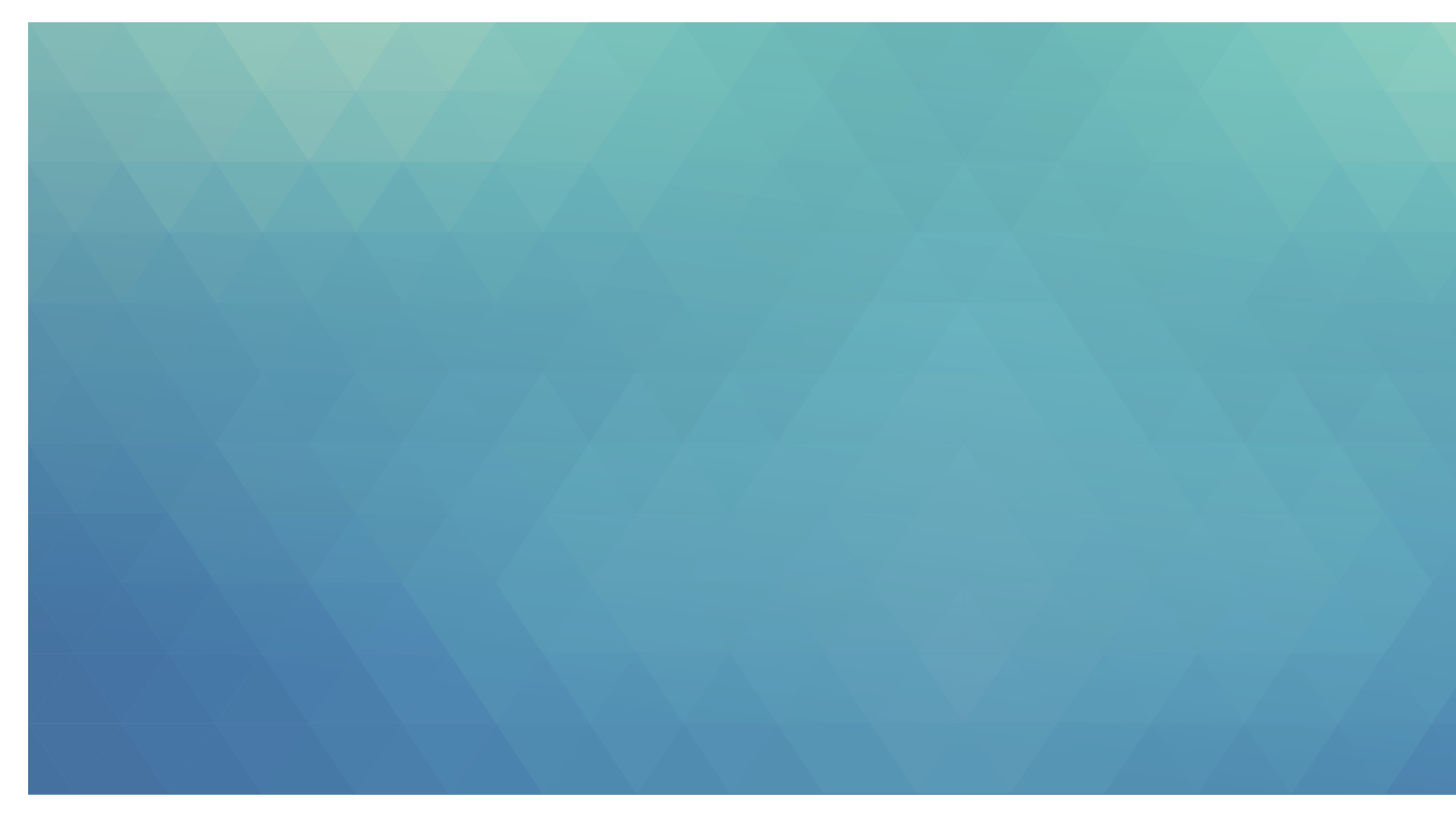 Instructions for university sponsored travel are available here.Pre-Travel ConsiderationsBe sure to review all airline requirements and regulations at your destination for mask wearing, proof of vaccination, and testing.Vaccination: You should complete a COVID-19 vaccination series at least 2 weeks before travel for maximal protection. If you are eligible for the bivalent booster vaccine, please consider scheduling it now. In addition, the influenza vaccine is recommended before travel when annual vaccine is available.     The COVID-19 vaccine is highly effective against severe infection, hospitalization, and death.If you are vaccinated, you can still get a mild COVID-19 infection and transmit to others. Being fully vaccinated against COVID-19 continues to be required for all non-U.S. citizens, nonimmigrant passengers who are arriving to the U.S. by air travel. Other countries may have similar requirements, please be sure to check your destination’s COVID-19 regulations prior to arrival. Masking: You should consider wearing a mask that covers your nose and mouth when you are leaving your room/private lodging even if vaccinated (see above).Strongly consider wearing a mask in airports, train stations, bus stations, ride shares, and other public transportation.Certain destinations may no longer require masks in public settings, please be sure to check your destination’s COVID-19 regulations prior to arrival. If you have ended isolation but are still required to continue mask wearing or have been exposed to someone with COVID in the past 10 days, wear a high-quality mask or respirator the entire time you are around others indoors. If you are unable to wear a high-quality mask, you should not travel on public transportation such as airplanes, buses, and trains.Testing: Certain international destinations may require a test 24 hours prior to arrival. Make sure you plan ahead to ensure testing prior to departure.Other General Recommendations:Distancing: Practice physical distancing to the extent possible - this means being 6 feet or more from others who are not members of your household, regardless of if you are all wearing a mask and vaccination status.Lodging: Whenever possible, select lodging where you will not be staying with individuals outside of your household. If you do need to share lodging, avoid sharing sleeping areas, and wear a mask in common areas. Events and gatherings: Avoid crowds and gatherings with individuals who aren't members of your household, especially gatherings held indoors.Eating and drinking: Do not share food, beverages, or utensils with others.Hand hygiene: Use good hand hygiene and disinfection practices, especially after contact with commonly touched surfaces. Post-Travel ConsiderationsTesting: All individuals, regardless of vaccination status, should obtain PCR testing when returning from certain destinations.PCR testing should occur between days 3 and 5 after arrival for all international travelers, regardless of vaccination status.PCR testing between days 3 and 5 after arrival is also recommended for domestic travel when returning from an area designated as high-risk.To find your destination’s risk level, please utilize this site.If you tested positive for COVID-19 less than 90 days prior to your return, you are not required to test unless you develop symptoms of COVID-19. Symptom monitoring, masking, and physical distancing: All individuals, regardless of vaccination status or previous infection should be monitoring themselves for any symptoms of COVID-19 for 10 days following their return. Strict masking in all spaces on UIC’s campus and physical distancing practices are also recommended for a period of 10 days following travel.When to report to UIC Contact Tracing: Report to us if you develop symptoms of COVID-19, test positive, or have a known exposure to a confirmed or suspected COVID-positive at any point before or during your trip.Please visit this site for a helpful visual on post-travel guidance.For further guidance on how to stay safe while traveling, visit the CDC's travel page.General COVID-19 related resources can be found on our website.